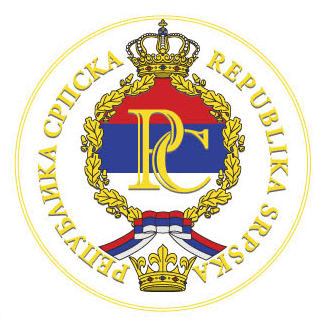 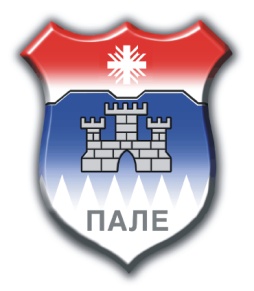 E-mail: opstinapale@pale.rs.ba      телефон: 057/ 223-459     факс: 057/223-061            www pale rs.baБрој: 02-67-1-3/21Датум: 11.03.2021. годинеПредмет: Прелиминарна ранг - листа студената којима ће бити додјељена стипендијаУСПЈЕШНИ СТУДЕНТИУСПЈЕШНИ СТУДЕНТИ - СРБИЈАОСТАЛИ СТУДЕНТИУспјешни студенти: 18 стипендије.Успјешни студенти који студирају у Србији: 8 стипендијеОстали студенти: 81 стипендија.Укупно: 107 стипендија.У року од осам дана од дана објављивања прелиминарне ранг – листе подносиоци пријава имају право приговора начелнику на наведену ранг-листу.На основу размотрених евентуалних приговора формира се коначна ранг – листа.Начелник доноси рјешење о додјели стипендија.Рјешење начелника је коначно.На основу коначног рјешења о додјели стипендија, општина и корисник стипендије закључују уговор о стипендирању. 	   Н А Ч Е Л Н И К      Бошко ЈуговићРедни бројИме и презимеФакултет Укупан број бодова1.       Ана (Милан) Вујичић Филозофски факултет - Српски језик и књижевност202.       Вања (Борислав) Цицовић Факултет физичког васпитања и спорта183.       Милица (Миланко) Голијан Правни факултет 184.       Ивана (Славиша) Гуја Музичка академија (Источно Сарајево)185.       Весна (Радинко) Станишић Економски факултет (економија)186.       Сара (Мирјана) Скочо Филозофски факултет (Њемачки језик и књижевност)167.       Николина (Бранко) Стевановић Природно математички факултет (Биологија-биохемија)168.       Јана (Огњен)Беговић Економски факултет-Туризам и хотелијерство169.       Јелена (Драгољуб) Работа Економски факултет (економија)1610.   Анастасија (Ђорђе) Каркељић Филозофски факултет (Политикологија и међународни односи)1411.   Николина (Драгана) Гутаљ Економски факултет (економија)1412.   Тијана (Миодраг) Драшковић Економски  факултет  (Туризам и хотелијерство)1413.   Емилија (Војислав) Вучићевић Филозофски факултет (Социологија)1414.   Ивана (Мирослав) Благојевић Филозофски факултет (Политикологија и међународни односи)1415.   Николина (Радислав) Скокић Фармацеутски  факултет (Сарајево)1216.   Жељана (Младен) Нешковић  Економски факултет (економија)1217.   Богдан (Драга) Мастиловић Филозофски факултет (Политикологија и међународни односи)1218.   Марија (Предраг) Благојевић Медицински факултет 12Редни бројИме и презимеФакултетУкупан број бодова1.Марко (Вања) ЈуговићМедицински факултет (Београд)222.Александар (Милорад) Шаровић Факултет техничких наука (Нови Сад)203.Михајло (Војислав) Пантић Факултет техничких наука (Нови Сад)204.Растко (Здравко) ЧугаљГеографски факултет (Београд)185.Сашка (Давор) АндрићФакултет ветеринарске медицине (Београд)166.Милан (Станко) БрчкалоФакултет техничких наука                         (Нови Сад)147.Игор (Славко) ИлићФакултет организационих наука (Београд)128.Кристина (Славко) ИлићФакултет организационих наука (Београд)8Редни бројИме и презимеФакултетУкупан број бодова1.       Кристина (Бориша) ШендерФилозофски факултет (Руски и српски језик272.       Драгана (Његош) РаботаФилозофски факултет (Математика и рачунарство)273.       Aнгелина (Миомир) ШешлијаФилозофски факултет (Социологија –социјални рад)254.       Илија (Горан) КороманЕкономски факултет (менаџмент у туризму)245.       Невен (Љубиша) Драгутиновић Медицински факултет246.       Никола (Здравко) Фуштар Факултет физичког васпитања и спорта247.       Стефан (Драгомир) Соколовић Економски факултет (Туризам и хотелијерство)238.       Даринка (Винко) Антонић Филозофски факултет (Политикологија и међународни односи)239.       Лазар (Боривој) Савић Медицински факултет (Стоматологија)2210.   Julia (Bernd)  Schradick  Филозофски факултет (Њемачки језик и књижевност)2211.   Милица (Зоран ) Станковић Филозофски факултет (Њемачки језик и књижевност)2112.   Сања (Милан) ВеселиновићЕкономски факултет (Туризам и хотелијерство)2013.   Немања (Милан) Ђурђић Факултет физичког васпитања и спорта1914.   Ведрана (Иван) Станковић Економски факултет (Туризам и хотелијерство)1815.   Никола (Боро) Малетић Филозофски факултет (Енглески језик и књижевност)1816.   Милана (Предраг) Цинцо Електротехнички факултет1817.   Борјана (Златко) Лале Филозофски факултет (Кинески и енглески језик и књижевност)1718.   Ана (Бранислав) Рајић Филозофски факултет (Политикологија и међународни односи)1719.   Михајло (Милојко) Дробњак Факултет физичког васпитања и спорта1620.   Наташа (Жељко) Родић Економски факултет (општа економија)1521.   Милица (Небојша) СавићЕкономски факултет (Туризам и хотелијерство)1522.   Данијел (Милорад) Икановић Православни богословски факултет1423.   Даница (Драго) БлагојевићМедицински факултет1424.   Маја (Српко) Гавриловић Економски факултет (општа економија)1425.   Анђела (Велимир) Короман Филозофски факултет (Новинарство)1326.   Ђорђе (Славиша) Хајдер Факултет физичког васпитања и спорта1327.   Никола (Ђорђе) Петронић Факултет физичког васпитања и спорта1228.   Катарина (Велемир) Мичић Медицински факултет (Стоматологија)1229.   Анђела (Звонко) ПетровићФилозофски факултет (Кинески и енглески језик и књижевност)1230.   Борис (Зоран) Шкипина Филозофски факултет (Политикологија и међународни односи)1231.   Никола (Срећко) Лазаревић Економски факултет (Туризам и хотелијерство)1232.   Радислав (Ристо) Гавриловић Економски факултет (Туризам и хотелијерство)1233.   Теодора (Миро) Ђукић Правни факултет1234.   Ана (Миладин) ДерикоњаФилозофски факултет (Педагогија)1235.   Николина (Далибор) Јањић Филозофски факултет (Социологија –социјални рад)1236.   Снежана (Славко) Маљукан Филозофски факултет (Математика и рачунарство)1237.   Владан (Желимир) Николић Факултет физичког васпитања и спорта12  38. Горана (Предраг) ЧеремиџићЕкономски факултет (општа економија )12  39. Венера (Александар) ГаонЕкономски факултет (Економија и бизнис)1240.   Горица (Влатко) Савић Филозофски факултет (Политикологија и међународни односи)1141.   Марија (Огњен) Копривица Економски факултет (општа економија )1142.   Лазар (Радмила) Кошарац Природно математички факултет (општи смјер)1143.   Тијана (Перица) Лонцо Економски факултет (општа економија )1144.   Марина (Небојша) Цицовић Филозофски факултет (Кинески и енглески језик и књижевност)1145.   Ведрана (Војко) Лопатић Правни факултет1146.   Тања (Бранислав) Веселиновић Електротехнички факултет (Рачунарство и информатика)1147.   Николина (Срђан) Чворо Филозофски факултет (Психологија)1148.   Ивана (Немања) Југовић Економски факултет (општа економија)1149.   Бојана (Вукомир) Милидраг Правни факултет1050.   Ања (Невен) Самарџија Медицински факултет (Општа медицина)1051.   Јована (Вељко) БожићФилозофски факултет (Њемачки језик и книжевност)1052.   Ивана (Зоран) Цицовић Економски факултет (Туризам и хотелијерство)1053.   Ана (Миљан) Гутаљ Факултет физичког васпитања1054.   Кристина (Здравко) Ковач Филозофски факултет (Политикологија и међународни односи))1055.   Јован (Мирјана) Парађина Филозофски факултет (Психологија)956.   Теодора (Горан) Шкипина Економски факултет (Туризам и хотелијерство)957.   Данијела (Слободан) Трифковић Економски факултет (општи смјер)958.   Милан (Момир) Павловић Факултет информационих технологија  (Сарајево)959.   Сњежана (Душко) Спасојевић Филозофски факултет (Педагогија)960.   Лука (Зоран) КусмукПравни факултет961.   Милица (Ненад) РадовићЕкономски факултет (општа економија)762.   Стефан (Ранка) Трифковић Филозофски факултет (Њемачки језик и књижевност)763.   Ивана (Зоран) Шуко Филозофски факултет (Политикологија и међународни односи)764.   Срђан (Горан) Косорић Економски факултет (финансије и банкарство)765.   Владана (Ацо) Лазаревић Филозофски факултет (Психологија)766.   Радомир (Милан) Ребић Филозофски факултет (Математика и рачунарство)767.   Марина (Миломир) Цицовић Економски факултет (општа економија)768.   Српко (Зоран) Андрић Економски факултет (Туризам и хотелијерство)769.   Ђурђина (Лука) Станојевић Електротехнички факултет670.   Селена (Горан) Савић Филозофски факултет (Кинески језик и књижевност)571.Исидора (Душко) Михајловић Економски факултет (општа економија) 572.Анђела (Срђан) Чворо Филозофски факултет (Математика и рачунарство)573.Наташа (Драган) Суботић Економски факултет (општа економија) 474.Марина (Срђан) Хрњаковић Економски факултет  (Туризам и хотелијерство)475.Вук ( Жељко) Стојановић Филозофски факултет (Руски језик и књижевност)476.Милица (Ђорђе) Ристичевић Филозофски факултет (Социологија)477.Марко (Жељко) Станојевић Машински факултет (машинство са смјеровима)478.Николина (Станислав) Зликовац Економски факултет (Туризам и хотелијерство)479.Маја (Ненад) Тадић Факултет за криминалистику, криминологију и сигурносне студије480.Сава (Зоран) ЖужаФилозофски факултет (Енглески језик и књижевност)481.Алекса (Бранислав) БлагојевићФакултет физичког васпитања и спорта3